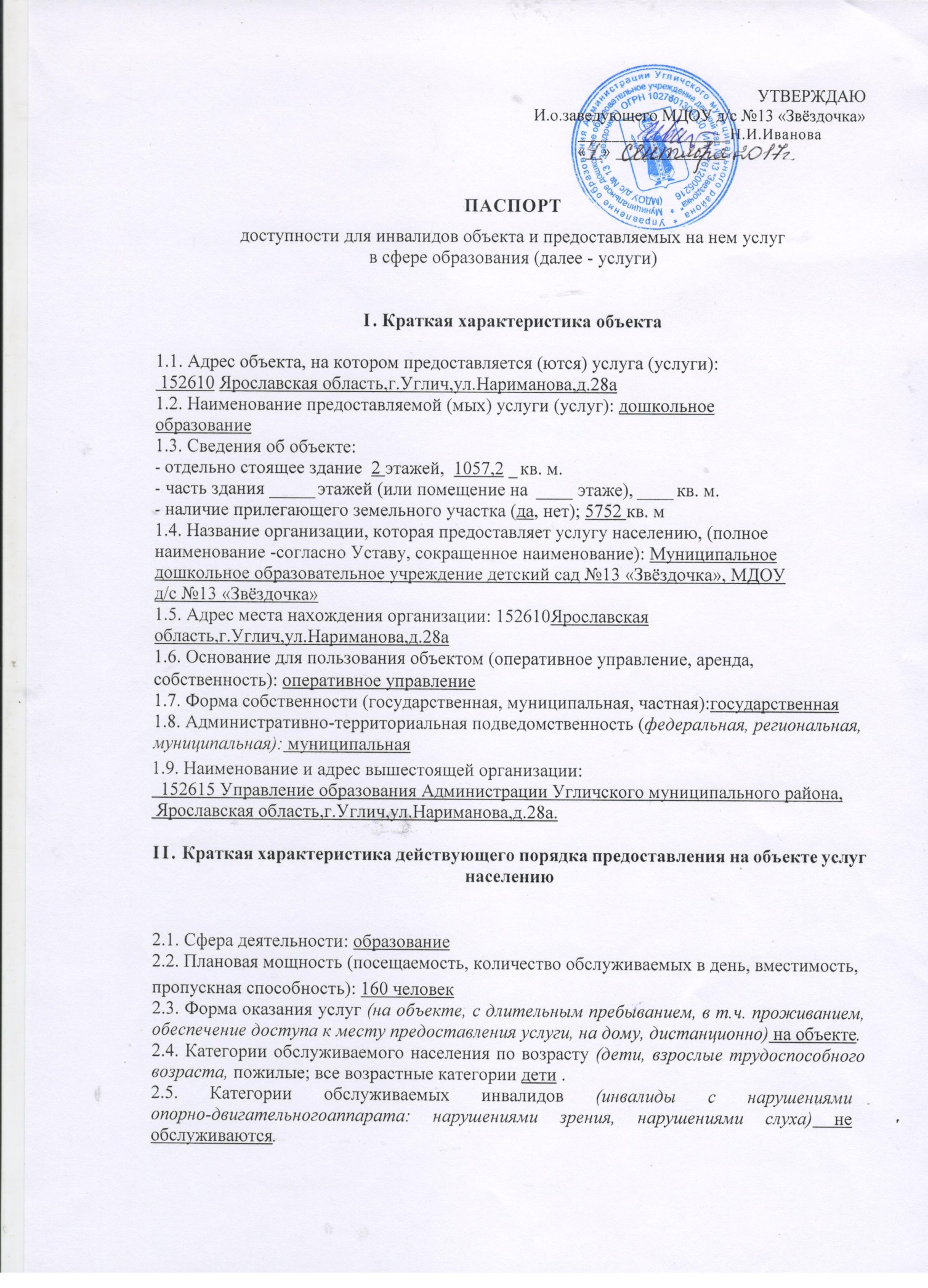 III. Оценка состояния и имеющихся недостатков в обеспечении условий доступности для инвалидов объектаIV. Оценка состояния и имеющихся недостатков в обеспечении условий доступности для инвалидов предоставляемых услугV. Предлагаемые управленческие решения по срокам и объемам работ, необходимых для приведения объекта и порядка предоставления на нем услуг в соответствие с требованиями законодательства Российской Федерации об обеспечении условий их доступности для инвалидов*- указать, какие имеются недостатки по показателю (если показатель выполнен частично)**С учетом выводов оценки состояния и имеющихся недостатков в обеспечении условий доступности для инвалидов объекта н порядки предоставления услуги, приведенных в разделе III н IV паспорта.№п/пОсновные показатели доступности для инвалидов объектаОценка состояния в обеспечении условий доступности для инвалидов объекта(указать да/нет)Оценка состоянияИмеющихся недостатков в обеспечении условий доступности для инвалидов объекта*Примечания1.выделенные стоянки автотранспортных средств для инвалидовнет2.сменные кресла- коляскинет3.адаптированные лифтынет4.поручнинет5.пандусынет6.подъемные платформы нет7.раздвижные дверинет8.доступные входные группынет9.доступные санитарно-гигиенические помещениянет10.достаточная ширина дверных проемов в стенах, лестничных маршей, площадокнет11.надлежащее размещение оборудования и носителей информации, необходимых для обеспечения беспрепятственного доступа к объектам (местам предоставления услуг) инвалидов, имеющих стойкие расстройства:нет11.а) функции зрения, нет11.б)слуха нет11.в) передвижениянет12.дублирование необходимой для инвалидов, имеющих стойкие расстройства функции зрения:а) зрительной информации – звуковой информацией,б)надписей, знаков и иной текстовой и графической информации - знаками, выполненными рельефно-точечным шрифтом Брайля в) надписей, знаков и иной текстовой и графической информации, выполненной на контрастном фонеНет  нет13.дублирование необходимой для инвалидов по слуху звуковой информации зрительной информациейнет№п/пОсновные показатели доступности для инвалидов предоставляемой услугиОценка состояния в обеспечении условий доступности для инвалидов предоставляемой услугиОценка имеющихся недостатков в обеспечении условий доступности для инвалидов предоставляемой услуги*Примечания1.наличие при входе в объект вывески с названием организации, графиком работы организации, плана здания, выполненныхрельефно-точечным шрифтом Брайля и на контрастном фонечастичноНет графика работы организации, плана здания, выполненных рельефно-точечным шрифтом Брайля и на контрастном фоне2.обеспечение инвалидам помощи, необходимой для получения в доступной для них форме информации о правилах предоставления услуги, в том числеоб оформлении необходимых для получения услуги документов, о совершении ими других необходимых для получения услуги действийнет3.проведение инструктирования или обучения сотрудников, предоставляющих услуги населению, для работы с инвалидами, по вопросам, связанным с обеспечением доступности для них объектов и услугнет4.наличие работников организаций, на которых административно-распорядительным актом возложено оказание инвалидам помощи при предоставлении им услугнет5.предоставление услуги с сопровождением инвалида по территории объекта работником организациинет6.предоставление инвалидам по слуху, при необходимости, услуги с использованием русского жестового языка, включая обеспечение допуска на объект сурдопереводчика, тифлопереводчиканет7.соответствие транспортных средств, используемых для предоставления услуг населению, требованиям их доступности для инвалидовнет8.обеспечение допуска на объект, в котором предоставляются услуги, собаки-проводника при наличии документа, подтверждающего ее специальное обучение, выданного по форме и в порядке ,утвержденном приказом Министерства труда и социальной защиты Российской Федерациинет9.наличие в одном из помещений, предназначенных для проведениямассовых мероприятий, индукционных петель и звукоусиливающей аппаратурынет10.адаптация официального сайта органа и организации, предоставляющих услуги в сфере образования, для лиц с нарушением зрения (слабовидящих)да11.обеспечение предоставления услуг тьюторанет№п/пПредлагаемые управленческие решения по объемам работ, необходимым для приведения порядка предоставления услуг в соответствие с требованиями законодательства Российской Федерации об обеспечении условий их доступности для инвалидов**Сроки1Реализовать меры по обеспечению доступности для инвалидов  объекта до реконструкции (капитального ремонта), и предоставляемых на нем услуг (с учетом результатов паспортизации) ( все архитектурные преобразования, приобретение спец.оборудования, учебной литературы  и пр.)2017-2025г.г.